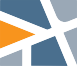 Marathon #040621-MECPricing for contract #040621-MEC offers Sourcewell participating agencies the following discounts:17% discount off all items in the 2024 Compaction Solutions Price list10% discount off all items in the 2024 Recycling Solutions Price list